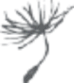 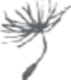 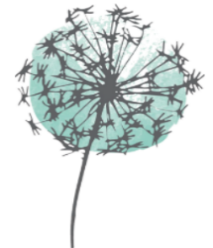 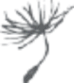 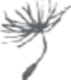 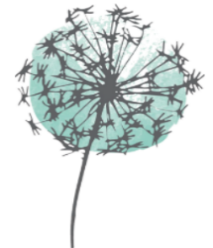 TERMINATION OF CHILD CARE TODAY’S DATE: _________________Please be advised that my child/children:      _______________________________________________________     _______________________________________________________     _______________________________________________________Last day of care:     _______________________________________________________I understand that this notice must be presented to the Executive Director or Business Manager at least two weeks prior to terminating ChildCare so that I will not be charged in lieu of notice.Parent Signature ____________________________________________